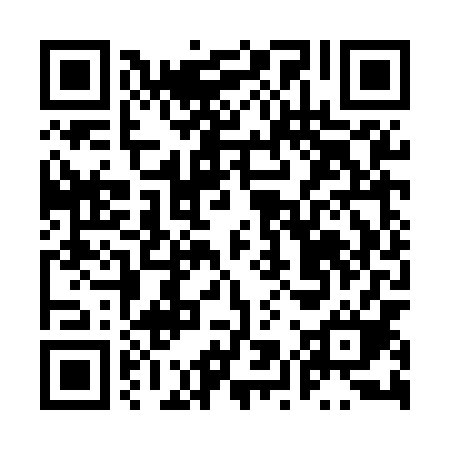 Ramadan times for Puchaly Stare, PolandMon 11 Mar 2024 - Wed 10 Apr 2024High Latitude Method: Angle Based RulePrayer Calculation Method: Muslim World LeagueAsar Calculation Method: HanafiPrayer times provided by https://www.salahtimes.comDateDayFajrSuhurSunriseDhuhrAsrIftarMaghribIsha11Mon3:573:575:5211:383:295:265:267:1412Tue3:543:545:4911:383:315:285:287:1613Wed3:523:525:4711:383:325:305:307:1814Thu3:493:495:4511:383:345:325:327:2015Fri3:473:475:4211:373:355:345:347:2216Sat3:443:445:4011:373:375:355:357:2417Sun3:413:415:3711:373:385:375:377:2618Mon3:393:395:3511:373:405:395:397:2819Tue3:363:365:3311:363:415:415:417:3020Wed3:333:335:3011:363:435:435:437:3221Thu3:313:315:2811:363:445:445:447:3522Fri3:283:285:2611:353:455:465:467:3723Sat3:253:255:2311:353:475:485:487:3924Sun3:223:225:2111:353:485:505:507:4125Mon3:203:205:1911:343:505:515:517:4326Tue3:173:175:1611:343:515:535:537:4527Wed3:143:145:1411:343:525:555:557:4728Thu3:113:115:1111:343:545:575:577:5029Fri3:083:085:0911:333:555:585:587:5230Sat3:053:055:0711:333:566:006:007:5431Sun4:024:026:0412:334:587:027:028:561Mon3:593:596:0212:324:597:047:048:592Tue3:563:566:0012:325:007:057:059:013Wed3:533:535:5712:325:017:077:079:034Thu3:503:505:5512:315:037:097:099:065Fri3:473:475:5312:315:047:117:119:086Sat3:443:445:5012:315:057:127:129:117Sun3:413:415:4812:315:067:147:149:138Mon3:383:385:4612:305:087:167:169:169Tue3:353:355:4312:305:097:187:189:1810Wed3:323:325:4112:305:107:207:209:21